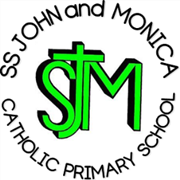 Progression of Skills in: HistorySkillsSkillsEYFSEYFSYear 1Year 2Year 3Year 4Year 4Year 5Year 6How have I changed?How have I changed?What were homes like in the past?What happened during the Great Fire of London?How did people live in Prehistoric Britain?What is the history of Moseley our local area?What is the history of Moseley our local area?What was it like for children in WW2?How did the Ancient Greeks influence the way we live today?How has Moseley, my local area, changed?How has Moseley, my local area, changed?Who are the most well known British queens?Why were Isaac Newton’s discoveries so important?Why did Romans invade and settle other countries?What can we find out about ancient Egypt?What can we find out about ancient Egypt?Who were the Mayans?Who were the Vikings and Anglo-Saxons?HISTORICAL KNOWLEDGEHISTORICAL KNOWLEDGEHISTORICAL KNOWLEDGEHISTORICAL KNOWLEDGEHISTORICAL KNOWLEDGEHISTORICAL KNOWLEDGEHISTORICAL KNOWLEDGEHISTORICAL KNOWLEDGEHISTORICAL KNOWLEDGEHISTORICAL KNOWLEDGEHISTORICAL KNOWLEDGEHISTORICAL KNOWLEDGEChronologyDevelop then demonstrate an awareness of the pastDevelop then demonstrate an awareness of the pastDevelop then demonstrate an awareness of the pastDevelop then demonstrate an awareness of the pastDevelop then demonstrate an awareness of the pastDevelop increasingly secure chronological knowledge and understanding of British, local, and world historyDevelop increasingly secure chronological knowledge and understanding of British, local, and world historyDevelop increasingly secure chronological knowledge and understanding of British, local, and world historyDevelop increasingly secure chronological knowledge and understanding of British, local, and world historyDevelop increasingly secure chronological knowledge and understanding of British, local, and world historyDevelop increasingly secure chronological knowledge and understanding of British, local, and world historyChronologyOrder and sequence familiar events.Describe main story settings, events and principal characters. Talk about past and present events in their own lives and in lives of family members. Order and sequence familiar events.Describe main story settings, events and principal characters. Talk about past and present events in their own lives and in lives of family members. Begin to use datesShow where places, people and events fit into a broad chronological framework E.g. sequence eventsand photos etc. from different periods of their lifeSequence artefacts closer together in timePlace the time studied on a time line Use dates related to the passing of timeSequence several events, people, places and artefacts Put events, people, places and artefacts from a period studied on a time-line: Use terms related to the period and begin to date eventsPut events, people, places and artefacts from a period studied on a time-line: Use terms related to the period and begin to date eventsPlace current study on time line in relation to other studies Know and sequence key events of time studied Relate current studies to previous studiesMake comparisons between different times in historyPlace current study on time line in relation to other studies Use relevant dates and terms Sequence up to ten events on a time linePlace current study on time line in relation to other studies Use relevant dates and terms Sequence up to ten events on a time lineKey vocab:Use everyday language related to time.Use everyday language related to time.Use common words and phrases relating to the passing of time e.g.: old, new, now, then, when, before, yesterday, week, month, yearUse common words and phrases relating to the passing of time e.g.: old, new, now, then, when, before, yesterday, week, month, yearSecurely use awider range of time terms. E.g.: nowadays, 'in the past, previously',a long time ago, recently, when my …. were youngerUse more complex time terms,E.g. period labels including 'last century', BCE'/BC, ADDevelop appropriate use of historical terms.E.g. period labels  '1950s', '1960s' and 'decade'.Develop appropriate use of historical terms.E.g. period labels  '1950s', '1960s' and 'decade'.Develop use of relevant historical terms. and periods labels e.g.: empire, civilisation, monarch Develop appropriate use of historical terms.Develop appropriate use of historical terms.Historical EnquiryHistorical EnquiryHistorical EnquiryHistorical EnquiryHistorical EnquiryHistorical EnquiryHistorical EnquiryHistorical EnquiryHistorical EnquiryHistorical EnquiryHistorical EnquiryHistorical EnquiryBe curious about people and show interest in stories Answer ‘how’ and ‘why’ questions … in response to stories or events. Explain own knowledge and understanding, and asks appropriate questions. Know that information can be retrieved from books and computers Record, using marks they can interpret and explain Be curious about people and show interest in stories Answer ‘how’ and ‘why’ questions … in response to stories or events. Explain own knowledge and understanding, and asks appropriate questions. Know that information can be retrieved from books and computers Record, using marks they can interpret and explain Ask and begin to answer simple questions about the past e.g. When? What happened? What was it like…? Why? Who was involved? E.g.: sort artefacts “then” and “now” Understand some ways we find out about the past e.g. using artefacts, pictures, stories and websites Ask and answer questions related to different sources and objects Ask and begin to answer questions about the past on the basis of simple observations e.g. When? What happened? What was it like…? Why? Who was involved?Sequence a collection of artefacts Understand some ways we find out about the past e.g. using artefacts, pictures, stories and websites and discuss the effectiveness of sources Ask and answer questions about the past, considering aspects of change, cause, similarity and difference and significance Suggest where we might find answers to questions considering a range of sources and use these sources to find out about a periodBegin to select and record information relevant to the study using books and e-learning for research Ask and answer questions about the past, considering aspects of change, cause, similarity and difference and significance Suggest where we might find answers to questions considering a range of sources and use these sources to find out about a periodBegin to select and record information relevant to the study using books and e-learning for research Ask and answer a variety of questions about the past, considering aspects of change, cause, similarity and difference and significance Understand that knowledge about the past is constructed from a variety of sources Suggest where we might find answers to questions considering a range of sources and use relevant material to build up a picture of a past event Select and record information relevant to the study using books and e-learning for research Devise, ask and answer more complex questions about the past, considering key concepts in history Begin to identify primary and secondary sourcesUnderstand how our knowledge of the past is constructed from a range of sourcesSelect sources independently and give reasons for choices Construct informed responses thatinvolve thoughtful selection and organization of relevant historical data to build up a picture of a past eventUse books and internet for research with increasing confidenceDevise, ask and answer more complex questions about the past, considering key concepts in history Recognise primary and secondary sources Understand how our knowledge of the past is constructed from a range of sourcesSelect sources independently and give reasons for choicesConstruct fluent informed responses that involve thoughtful selection, analysis and organization of relevant historical data e.g. noting omissionsConfident use of books and internet for research Devise, ask and answer more complex questions about the past, considering key concepts in history Recognise primary and secondary sources Understand how our knowledge of the past is constructed from a range of sourcesSelect sources independently and give reasons for choicesConstruct fluent informed responses that involve thoughtful selection, analysis and organization of relevant historical data e.g. noting omissionsConfident use of books and internet for research HISTORICAL UNDERSTANDINGHISTORICAL UNDERSTANDINGHISTORICAL UNDERSTANDINGHISTORICAL UNDERSTANDINGHISTORICAL UNDERSTANDINGHISTORICAL UNDERSTANDINGHISTORICAL UNDERSTANDINGHISTORICAL UNDERSTANDINGInterpreting HistoryIdentify different ways that the past is represented, e.g. fictional accounts, illustrations, films, song, museum displaysIdentify different ways that the past is represented, e.g. fictional accounts, illustrations, films, song, museum displaysIdentify different ways that the past is represented, e.g. fictional accounts, illustrations, films, song, museum displaysBe aware that different versions of the past may exist and begin to suggest reasons for thisBe aware that different versions of the past may exist and begin to suggest reasons for thisUnderstand that the past is represented and interpreted in different ways and give reasons for thisUnderstand that the past is represented and interpreted in different ways and give reasons for thisInterpreting HistoryUse stories to encourage children to distinguish between fact and fiction E.g. Compare adults talking about their past-how reliable are their memories?Compare two different versions of past events Compare pictures or photographs of people or events in the past and discuss their reliabilityIdentify and give reasons for different ways in which the past is represented Distinguish between different sources –compare different versions of the same story Look at the evidence available Begin to evaluate the usefulness of different sources Use books (incl text books) and own knowledge.Compare accounts of events from different sources – fact or fiction Offer some reasons for different versions of events.Link sources and work out how conclusions were arrived at Consider ways of checking the accuracy of interpretations – fact or fiction and opinion Be aware that different evidence will lead to different conclusions Continuity and ChangeLook closely at similarities, differences, patterns and changeIdentify similarities and differencesbetween ways of life in different periods.Discuss change and continuity in an aspect of life, e.g. holidaysStudy changes within living memoryIdentify similarities and differencesbetween ways of life in different periods.Discuss change and continuity in an aspect of life, e.g. holidaysStudy changes within living memoryDescribe and begin to make links between main events, situations and changes within and across different periods and societiesDescribe and begin to make links between main events, situations and changes within and across different periods and societiesUse a greater depth of historical knowledge to describe and begin to make links between main events, situations and changes within and across different periods and societiesUse a greater depth of historical knowledge to describe and begin to make links between main events, situations and changes within and across different periods and societiesCauses and ConsequencesQuestion why things happen and give explanationsChoose and use parts of stories and othersources to show that they know and understand key features of events.Recognise why people did things; why some events happened and what happened as a result of people’s actions or events Choose and use parts of stories and othersources to show that they know and understand key features of events.Recognise why people did things; why some events happened and what happened as a result of people’s actions or events Identify and give reasons for historical events, situations and changes Identify some of the results of historical events, situations and changesMake a few valid judgments about the causes, motives and effects of an eventIdentify and give reasons for historical events, situations and changes Identify some of the results of historical events, situations and changesMake a few valid judgments about the causes, motives and effects of an eventSimilarities / DifferencesKnow similarities/ differences between themselves/others; among families/  communities/traditionsIdentify similarities and differences between ways of life in different periods, including their own livesIdentify similarities and differences between ways of life in different periods, including their own livesDescribe some of the similarities and differences between different periods, e.g. social, belief, local, individualDescribe some of the similarities and differences between different periods, e.g. social, belief, local, individualShow understanding of some of the similarities and differences between different periods, e.g. social, belief, local, individualShow understanding of some of the similarities and differences between different periods, e.g. social, belief, local, individualSignificanceRecognise and describe special times/events for family or friendsRecognise and make simple observations about who was important in an historical event/account, e.g. talk about important places and who was important and why Recognise and make simple observations about who was important in an historical event/account, e.g. talk about important places and who was important and why Identify and begin to describe historically significant people and events in situationsProvide some valid reasons for selecting an event, development or person as significant.  E.g. Explain the achievements of various explorers stating which one they think is the biggest hero and justify their opinion.Identify and begin to describe historically significant people and events in situationsProvide some valid reasons for selecting an event, development or person as significant.  E.g. Explain the achievements of various explorers stating which one they think is the biggest hero and justify their opinion.Give reasons why some events, people or developments are seen as more significant than othersGive reasons why some events, people or developments are seen as more significant than othersCommunicationCommunicationCommunicationCommunicationCommunicationCommunicationCommunicationCommunicationCommunicate understanding of the past through: discussion; drawing pictures; annotating photographs; drama/role play; making models; using ICT; writing (reports, labelling, simple recount) Communicate understanding of the past through: discussion; drawing pictures; annotating photographs; drama/role play; making models; using ICT; writing (reports, labelling, simple recount) Communicate understanding of the past through: discussion; drawing pictures; annotating photographs; drama/role play; making models; using ICT; writing (reports, labelling, simple recount) Communicate understanding of the past through: discussion; drawing pictures; annotating photographs; drama/role play; making models; using ICT; writing (reports, labelling, simple recount) Recall, select and organise historical information Communicate their knowledge and understanding in a variety of ways e.g. Put events into a display sorted by theme time matching dates to people and eventsWork independently and in groupsRecall, select and organise historical information Communicate their knowledge and understanding in a variety of ways e.g. Put events into a display sorted by theme time matching dates to people and eventsWork independently and in groupsCommunicate knowledge and understanding in a variety of ways including extended writing, making displayswith appropriate use of dates and terms.Plan and carry out individual investigations